PRESSEMITTEILUNG	20. Oktober 2021QUANTRON beschleunigt seinen designgeführten Kurs zum globalen Hersteller von emissionsfreien FahrzeugenDer E-Mobility Spezialist Quantron AG wird zukünftig Nutzfahrzeuge in Eigenproduktion herstellenDas Projekt „QUANTRON vision 2025“ schafft eine starke Markenidentität und optimiert die Aerodynamik und Energieeffizienz seiner Fahrzeuge mithilfe eines einzigartigen DesignsDer italienische Designexperte Fabio Filippini und das spanische Beratungsunternehmen Mormedi unter der Leitung von Jaime Moreno unterstützen QUANTRON mit ihrer internationalen ExpertiseDie ersten Schritte sind das Design für einen 12-Meter-Bus, einen Light-Truck und einen Heavy US-Truck.Quantron AG, Spezialist für Nutzfahrzeuge sowohl mit vollelektrischem als auch mit Wasserstoff-Brennstoffzellen-Antrieb, ist auf dem Kurs, ein OEM für emissionsfreie Fahrzeuge zu werden. Um die Produkt- und Markenidentität von QUANTRON zu stärken, holt sich das Unternehmen internationale Design-Expertise an Bord.Ziel des Projekts "QUANTRON vision 2025" ist der Aufbau einer starken Marken-DNA durch die Schaffung eines einzigartigen QUANTRON Look and Feel. Das Fahrzeugdesign hat nicht nur eine ästhetische Funktion, sondern auch einen großen Einfluss auf die Aerodynamik und damit auf den Energieverbrauch des Fahrzeugs.Internationale Design-Expertise für ein einzigartiges FahrzeugdesignDie Experten, die QUANTRON auf dieser Reise begleiten, sind bekannte Persönlichkeiten aus der Mobilitätsbranche: Der italienische Fahrzeugdesigner und Design Strategy Consultant Fabio Filippini – über sechs Jahre Leiter des Pininfarina Transportation Design in Turin - und das spanische Beratungsunternehmen für Design- und Innovation Mormedi unter der Leitung von Jaime Moreno.Fabio Filippini über seine Zusammenarbeit mit der Quantron AG: „QUANTRON hat in seiner Geschichte sehr starke Wurzeln ausgebildet. Es ist für einen Designer eine großartige Herausforderung, diese in die neue Welt von QUANTRON zu transformieren, die ein viel komplexeres Ökosystem aus Dienstleistungen, bestehenden und neuen Produkten ist. Dafür habe ich zusätzlich Mormedi einbezogen, die auf diese Art von Markenidentität in der Transportbranche spezialisiert sind. Auf diese Weise können wir sicherstellen, dass wir als ein Team der besonderen Herausforderung gewachsen sind“.Jaime Moreno von Mormedi ergänzt: „Das ist eine große Chance. Wir brauchen schon heute Marken wie QUANTRON, die sich für Emissionsfreiheit einsetzen. Und sie sind keine Traumtänzer, sie bauen bereits Fahrzeuge. Was wir QUANTRON anbieten wollen, ist eine Vision, wie die neuen Produkte in den nächsten fünf bis zehn Jahren aussehen werden.“QUANTRON vision 2025Das Projekt „QUANTRON vision 2025“ beginnt mit einem einzigartigen QUANTRON-Design für einen 12-Meter-Bus, welcher in naher Zukunft auf den Markt kommen wird. Ein QUANTRON-Design für einen Light-Truck und einen Heavy US-Truck sind ebenfalls in Planung.Michael Perschke, Vorstand der Quantron AG, erklärt: „Die Quantron AG verfolgt die Vision, ein weltweit führender Anbieter von emissionsfreien, globalen Transportdienstleistungen und Produkten zu werden. Daher muss die einzigartige Ästhetik des Designs mit der Marken-DNA von QUANTRON übereinstimmen, welche für Technologie und Emissionsfreiheit steht. Es gibt kein besseres Team, um QUANTRON eine globale Identität zu geben, als Fabio Filippini und Moreno. Unser Ziel ist es, dass unsere auf Nachhaltigkeit fokussierten Kunden bis spätestens 2025 ein Quantron-Produkt auf den ersten Blick erkennen, das sauber, hochentwickelt sowie technisch ausgereift ist und die Zukunft des nachhaltigen Transports repräsentiert.“Foto-Vorschau: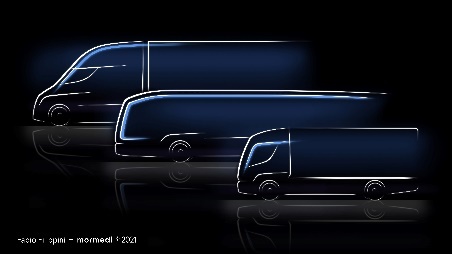 Das Originalfoto in niedriger und hoher Auflösung finden Sie hier: Pressemitteilungen der Quantron AG (https://www.quantron.net/q-news/pr-berichte/) BildunterschriftQUANTRON Vision 2025, erste KonzeptzeichnungenVideo zur Ankündigung der Kooperation: Ein Video der Kooperationsankündigung mit Michael Perschke, Fabio Filippini und Jaime Moreno finden Sie auf dem YouTube-Kanal der Quantron AG: https://youtu.be/yRDNnfupTiA Über die Quantron AGDie Quantron AG ist Systemanbieter von sauberer batterie- und wasserstoffbetriebener E-Mobilität für Nutzfahrzeuge wie LKW, Busse und Transporter. Das breite Leistungsspektrum der Innovationsschmiede umfasst neben neuen Elektro-Fahrzeugen die Elektrifizierung von Gebraucht- und Bestandsfahrzeugen, die Erstellung individueller Gesamtkonzepte inklusive der passenden Ladeinfrastruktur wie auch Miet-, Finanzierungs- und Leasingangebote sowie Fahrerschulungen. Zudem vertreibt die Quantron AG Batterien und integrierte maßgeschneiderte Elektrifizierungskonzepte an Hersteller von Nutzfahrzeugen, Maschinen und Intralogistikfahrzeugen. Das deutsche Unternehmen aus dem bayerischen Augsburg ist Pionier und Innovationstreiber für E-Mobilität im Personen-, Transport- und Güterverkehr. Es verfügt über ein Netzwerk von 700 Servicepartnern und das umfassende Wissen qualifizierter Fachleute aus den Bereichen Leistungselektronik und Batterietechnologie, unter anderem durch die Kooperation mit CATL, dem weltweit größten Batterieproduzenten. Die Quantron AG verbindet, als Hightech-Spinoff der renommierten Haller GmbH, 138 Jahre Nutzfahrzeugerfahrung mit modernstem E-Mobilitäts-Knowhow.Die Quantron AG forscht jeden Tag an E-Fahrzeugen und emissionsfreien Antriebstechnologien, um diese noch effizienter und wirtschaftlicher zu machen und leistet so einen wesentlichen Beitrag zum nachhaltig umweltfreundlichen Personen- und Gütertransport.Weitere Informationen finden Sie unter www.quantron.netBesuchen Sie die Quantron AG auf unseren Social Media Kanälen bei LinkedIn und YouTube.
Ansprechpartner: Dipl.-Ing. Volker Seitz, CCO Quantron AG, presse@quantron.net, +49 (0) 821 78 98 40 86